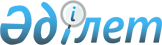 О бюджете сельского округа Кыркенсе на 2024-2026 годыРешение Жанакорганского районного маслихата Кызылординской области от 29 декабря 2023 года № 163.
      В соответствии с пунктом 2 статьи 9-1кодекса Республики Казахстан "Бюджетный кодекс Республики Казахстан", подпунктом 1) пункта 1 статьи 6 Закона Республики Казахстан "О местном государственном управлении и самоуправлении в Республике Казахстан", маслихат Жанакорганского района РЕШИЛ:
      1. Утвердить бюджет сельского округа Кыркенсе на 2024-2026 годы согласно приложениям 1, 2 и 3 соответственно, в том числе на 2024 год в следующем объеме:
      1) доходы – 159 135,0 тысяч тенге, в том числе:
      налоговые поступления – 7 814,0 тысяч тенге;
      неналоговые поступления – 600,0 тысяч тенге;
      поступления от продажи основного капитала – 100,0 тысяч тенге;
      поступления трансфертов – 150 621,0 тысяч тенге;
      2) затраты – 166 827,4 тысяч тенге;
      3) чистое бюджетное кредитование – 0:
      бюджетные кредиты – 0;
      погашение бюджетных кредитов – 0;
      4) сальдо по операциям с финансовыми активами – 0:
      приобретение финансовых активов – 0;
      поступления от продажи финансовых активов государства – 0;
      5) дефицит (профицит) бюджета – -7 692,4 тысяч тенге;
      6) финансирование дефицита (использование профицита) бюджета – 7 692,4 тысяч тенге;
      Сноска. Пункт 1 – в редакции решения Жанакорганского районного маслихата Кызылординской области от 11.04.2024 № 199 (вводится в действие с 01.01.2024).


      2. Объем субвенций за 2024 год передаваемый из районного бюджета в бюджет сельского округа 68 158,00 тысяч тенге.".
      3. Настоящее решение вводится в действие с 1 января 2024 года. Бюджет сельского округа Кыркенсе на 2024 год
      Сноска. Приложение 1 – в редакции решения Жанакорганского районного маслихата Кызылординской области от 11.04.2024 № 199 (вводится в действие с 01.01.2024). Бюджет сельского округа Кыркенсе на 2025 год Бюджет сельского округа Кыркенсе на 2026 год
					© 2012. РГП на ПХВ «Институт законодательства и правовой информации Республики Казахстан» Министерства юстиции Республики Казахстан
				
      Председатель маслихата Жанакорганского района 

Г. Сопбеков
Приложение 1 к решению
Жанакорганского районного маслихата
от 29 декабря 2023 г № 163
Категория
Категория
Категория
Категория
Сомасы, мың
теңге
Класс
Класс
Класс
Сомасы, мың
теңге
Подкласс
Подкласс
Сомасы, мың
теңге
наименование
Сомасы, мың
теңге
I. Доходы
159 135,0
1
Налоговые поступления
7 814,0
01
Подоходный налог
1 800,0
2
Индивидуальный подоходный налог
1 800,0
04
Налоги на собственность
6 014,0
1
Hалоги на имущество
245,0
3
Земельный налог
 12,0
4
Налог на транспортные средства
5 057,0
5
Единый земельный налог
700,0
2
Неналоговые поступления
600,0
01
Доходы от государственной собственности
600,0
5
Доходы от сдачи в аренду имущества, находящегося в собственности государства
600,0
3
Поступления от продажи основного капитала
100,0
01
Продажа государственного имущества, закрепленного за государственными учреждениями
100,0
1
Продажа государственного имущества, закрепленного за государственными учреждениями
100,0
4
Поступление трансфертов
150 621,0
02
Трансферты из вышестоящих органов государственного управления
150 621,0
3
Трансферты из районного (города областного значения) бюджета
150 621,0
Функциональная группа
Функциональная группа
Функциональная группа
Функциональная группа
Сомасы, мың
теңге
Администратор бюджетных программ
Администратор бюджетных программ
Администратор бюджетных программ
Сомасы, мың
теңге
Программа
Программа
Сомасы, мың
теңге
Наименование
Сомасы, мың
теңге
II. Затраты
166 827,4
01
Государственные услуги общего характера
48 688,0
124
Аппарат акима города районного значения, села, поселка, сельского округа
48 688,0
001
Услуги по обеспечению деятельности акима города районного значения, села, поселка, сельского округа
48 688,0
06
Социальная помощь и социальное обеспечение
4 137,0
124
Аппарат акима города районного значения, села, поселка, сельского округа
4 137,0
003
Оказание социальной помощи нуждающимся гражданам на дому
4 137,0
07
Жилищно-коммунальное хозяйство
30 167,0
124
Аппарат акима города районного значения, села, поселка, сельского округа
30 167,0
008
Освещение улиц в населенных пунктах
1 166,0
009
Обеспечение санитарии населенных пунктов
285,0
011
Благоустройство и озеленение населенных пунктов
28 716,0
08
Культура, спорт, туризм и информационное пространство
20 967,0
124
Аппарат акима города районного значения, села, поселка, сельского округа
20 682,0
006
Поддержка культурно-досуговой работы на местном уровне
20 682,0
124
Аппарат акима города районного значения, села, поселка, сельского округа
285,0
028
Проведение физкультурно- оздравительных и спортивных мероприятии на местном уровне
285,0
12
Транспорт и коммуникация
55 176,0
124
Аппарат акима города районного значения, села, поселка, сельского округа
55 176,0
045
Капитальный и средний ремонт автомобильных дорог в городах, селах, поселках, сельких округах районного значения
55 176,0
15
Трансферты
7 692,4
124
Аппарат акима города районного значения, села, поселка, сельского округа
7 692,4
048
Возврат неиспользованных (недоиспользованных)целевых трансфертов
7 692,4
5. Дефицит (профицит) бюджета
-7 692,4
6. Финансирование дефицита (использование профицита) бюджета
7 692,4
8
Используемые остатки бюджетных средств
7 692,4
01
Остатки средств бюджета
7 692,4
1 
Свободные остатки бюджетных средств
9 935,3
2
Остаткок бюджетных средств на конец отчетного периода
2 242,9Приложение 2 к решению
Жанакорганского районного маслихата
от 29 декабря 2023 г № 163
Категория
Категория
Категория
Категория
Сумма, тысяч тенге
Класс
Класс
Класс
Сумма, тысяч тенге
Подкласс
Подкласс
Сумма, тысяч тенге
I. Доходы
78 491,0
1
Налоговые поступления
8 204,0
01
Подоходный налог
1 890,0
2
Индивидуальный подоходный налог
1 890,0
04
Налоги на собственность
6 314,0
1
Hалоги на имущество
257,0
3
Земельный налог
13,0
4
Налог на транспортные средства
5 309,0
5
Единый земельный налог
735,0
2
Неналоговые поступления
630,0
01
Доходы от государственной собственности
630,0
5
Доходы от сдачи в аренду имущества, находящегося в собственности государства
630,0
3
Поступления от продажи основного каиптала
105,0
01
Продажа государственного имущества, закрепленного за государственными учреждениями
105,0
1
Продажа государственного имущества, закрепленного за государственными учреждениями
105,
4
Поступление трансфертов
69 552,0
02
Трансферты из вышестоящих органов государственного управления
69 552,0
3
Трансферты из бюджетов городов районного значения, сел, поселков, сельских округов
 69 552,0
Функциональная группа
Функциональная группа
Функциональная группа
Функциональная группа
Сомасы, мың
теңге
Администратор бюджетных программ
Администратор бюджетных программ
Администратор бюджетных программ
Сомасы, мың
теңге
Программа
Программа
Сомасы, мың
теңге
Наименование
Сомасы, мың
теңге
II. Затраты
78 491,0
01
Государственные услуги общего характера
42 826,0
124
Аппарат акима города районного значения, села, поселка, сельского округа
42 826,0
001
Услуги по обеспечению деятельности акима города районного значения, села, поселка, сельского округа
42 826,0
06
Социальная помощь и социальное обеспечение
4 235,0
124
Аппарат акима города районного значения, села, поселка, сельского округа
4 235,0
003
Оказание социальной помощи нуждающимся гражданам на дому
4 235,0
07
Жилищно-коммунальное хозяйство
10 036,0
124
Аппарат акима города районного значения, села, поселка, сельского округа
10 036,0
008
Освещение улиц в населенных пунктах
1 193,0
009
Обеспечение санитарии населенных пунктов
 291,0
011
Благоустройство и озеленение населенных пунктов
8 552,0
08
Культура, спорт, туризм и информационное пространство
21 394,0
124
Аппарат акима города районного значения, села, поселка, сельского округа
21 102,0
006
Поддержка культурно-досуговой работы на местном уровне
21 102,0
124
Аппарат акима города районного значения, села, поселка, сельского округа
 292,0
028
Проведение физкультурно- оздравительных и спортивных мероприятии на местном уровне
292,0
3.Чистое бюджетное кредитование
0
4. Сальдо по операциям с финансовыми активами
0
5. Дефицит (профицит) бюджета
0
6. Финансирование дефицита (использование профицита) бюджета
0Приложение 3 к решению
Жанакорганского районного маслихата
от 29 декабря 2023г № 163
Категория
Категория
Категория
Категория
Сумма, тысяч тенге
Класс
Класс
Класс
Сумма, тысяч тенге
Подкласс
Подкласс
Сумма, тысяч тенге
I. Доходы
80 666,0
1
Налоговые поступления
8 614,0
01
Подоходный налог
1 985,0
2
Индивидуальный подоходный налог
1 985,0
04
Налоги на собственность
6 629,0
1
Hалоги на имущество
270,0
3
Земельный налог
14,0
4
Налог на транспортные средства
5 573,0
5
Единый земельный налог
772,0
2
Неналоговые поступления
662,0
01
Доходы от государственной собственности
662,0
5
Доходы от сдачи в аренду имущества, находящегося в собственности государства
662,0
3
Поступления от продажи основного каиптала
110,0
01
Продажа государственного имущества, закрепленного за государственными учреждениями
110,0
1
Продажа государственного имущества, закрепленного за государственными учреждениями
110,0
4
Поступление трансфертов
71 280,0
02
Трансферты из вышестоящих органов государственного управления
71 280,0
3
Трансферты из бюджетов городов районного значения, сел, поселков, сельских округов
71 280,0
Функциональная группа
Функциональная группа
Функциональная группа
Функциональная группа
Сумма, тысяч тенге
Администратор бюджетных программ
Администратор бюджетных программ
Администратор бюджетных программ
Сумма, тысяч тенге
Программа
Программа
Сумма, тысяч тенге
Наименование
Сумма, тысяч тенге
II. Затраты
80 666,0
01
Государственные услуги общего характера
44 017,0
124
Аппарат акима города районного значения, села, поселка, сельского округа
44 017,0
001
Услуги по обеспечению деятельности акима города районного значения, села, поселка, сельского округа
44 017,0
06
Социальная помощь и социальное обеспечение
4 352,0
124
Аппарат акима города районного значения, села, поселка, сельского округа
4 352,0
003
Оказание социальной помощи нуждающимся гражданам на дому
4 352,0
07
Жилищно-коммунальное хозяйство
10 313,0
124
Аппарат акима города районного значения, села, поселка, сельского округа
10 313,0
008
Освещение улиц в населенных пунктах
1 226,0
009
Обеспечение санитарии населенных пунктов
299,0
011
Благоустройство и озеленение населенных пунктов
8 788,0
08
Культура, спорт, туризм и информационное пространство
21 984,0
124
Аппарат акима города районного значения, села, поселка, сельского округа
21 686,0
006
Поддержка культурно-досуговой работы на местном уровне
21 686,0
124
Аппарат акима города районного значения, села, поселка, сельского округа
298,0
028
Проведение физкультурно- оздравительных и спортивных мероприятии на местном уровне
298,0
3.Чистое бюджетное кредитование
0
4. Сальдо по операциям с финансовыми активами
0
5. Дефицит (профицит) бюджета
0
6. Финансирование дефицита (использование профицита) бюджета
0